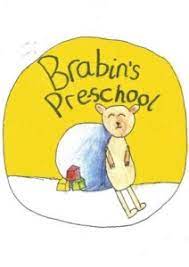 Brabin’s Pre-School‘All About Me’Insert Picture HerePersonal, social and emotional developmentPhysical developmentHOME LIFEMy name is:DOB:I like to play with/I am really interested in:At the moment I like to play: By myself/Alongside/With others (please circle)I can put on my own coat and shoes:Yes/No/Tries hard to (please circle)I can use a knife and fork: Yes/NoI can drink from a cup: Yes/NoIf your child is upset is there a particular way they like to be comforted?Is there anything else you would like us to know about your child?I am/am not receiving treatment from the hospital /doctor?   (please circle)PLEASE GIVE DETAILSI do/do not have allergies, asthma or eczema?  (please circle)PLEASE GIVE DETAILSHave you had any concerns about your child’s health?   Yes/NoPLEASE GIVE DETAILSI am in a nappy/pull up: Yes/NoI still need help going to the toilet:  Yes/No I can go to the toilet by myself:      Yes/NoI need a nap whilst at Pre-school: Yes/No Please give detailsAnything else we need to know?I live with:I have/do not have any pets (names/type of pet)Parent’s/Carer’s signature:Date:Any additional information: